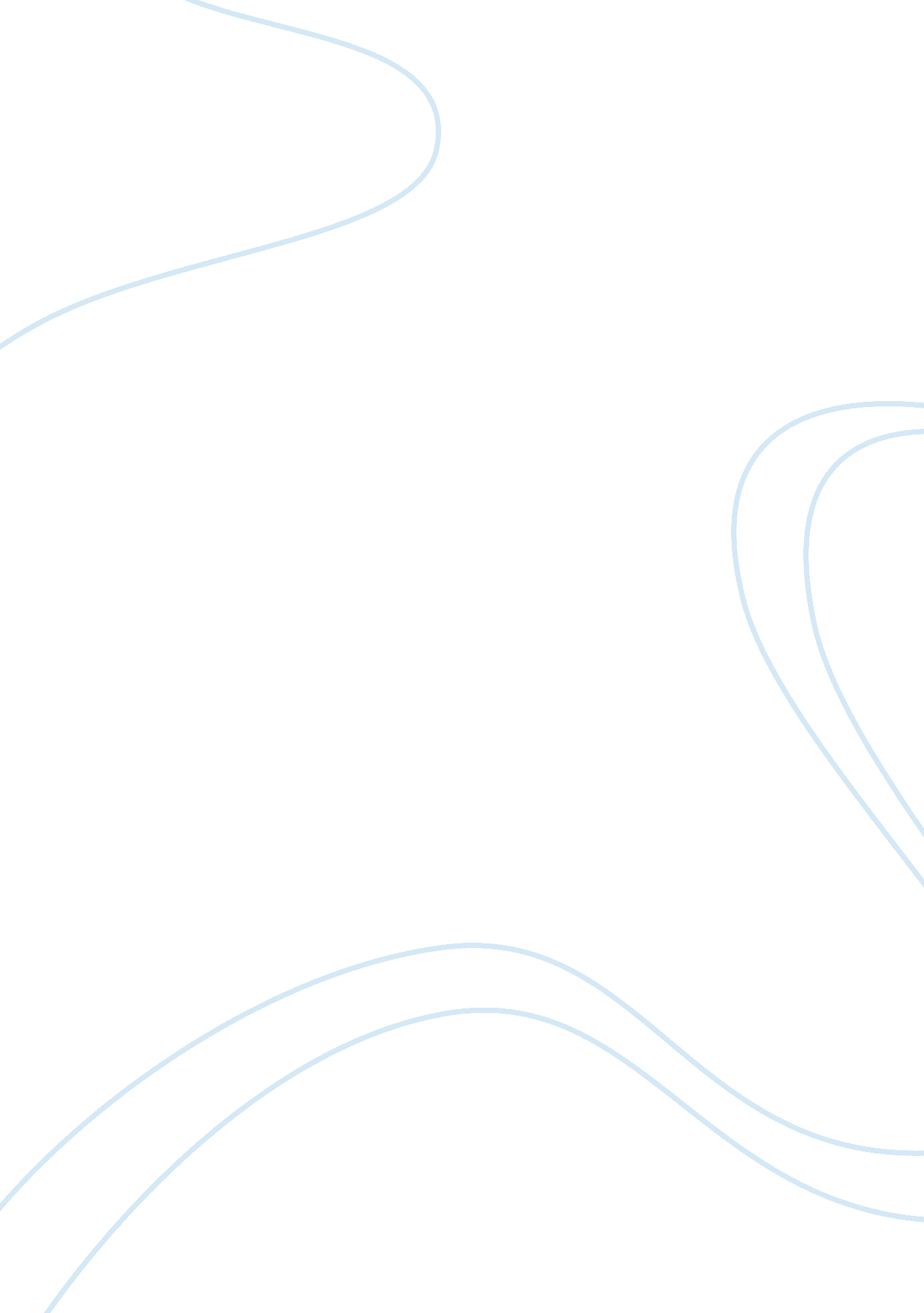 Sociology of sport essay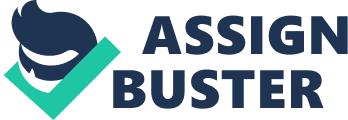 Sociology of SportSociology of SportWhat is Sociology of SportsThe field of Sociology of sports is explained that it is the study of relationships between society and sports and how values and culture influence sports and how sports influence culture and values. This also includes the relationship between media, politics, economics, religion, race, gender, and the list goes on. What sport did you choose and why? Describe it as you did in week 2. I chose gymnastics because it was a passion of mine since I was a child. I took gymnastics as a child. I learned what all the apparatus’s were and how to perform on them. The challenge of balance and strength were big factors for me. Not to mention the difficulty that was involved in the sport and how I was fascinated by the routines that the gymnasts performed during the Olympics Games. When I researched the sport, I was very surprised to learn that the ancient Greeks initially used gymnastics to train their military. Even more so when I found out that the United States did the same. Gymnastics is such a popular sport in the summer Olympics. In doing the research, I was pleased to learn that they have made gymnastics a professional sport. I remember watching the 1984 Olympics on television and Mary Lou Retton won the Gold medal for the all-around competition. I became an avid watcher and fan of the sport then. On the weekends when they would televise the meets, I was in the living room in front of the television in amazement. Description of field of observation: Explain why you chose this event and submit your finalized report. In doing a field of observation report, I described the scene as it took place. I didn’t have a real-time experience so I had to draw from my memory of my son’s senior year homecoming game. I chose this football game because it was my son’s school and I remember the event vividly. My son was so excited about all the firsts that were taking place for this game. It was the first… 